Manuál pro podání žádosti přes Dotační portál městaGrantový program podpory Zdravé město Velké MeziříčíŽadatel se přihlásí do Portálu občana města Velké Meziříčí na internetových stránkách města Velké Meziříčí - https://www.velkemezirici.cz/ , klikne na odkaz „Portál občana – přihlášení“.Pozn. Doporučujeme, aby se do Portálu občana zaregistrovala fyzická osoba – statutární zástupce žádajícího subjektu  nebo osoba pověřená podáním žádosti za právnický subjekt.Kliknutím zvolí oblast „DOTACE“ a dotační program „ZDRAVÉ MĚSTO“.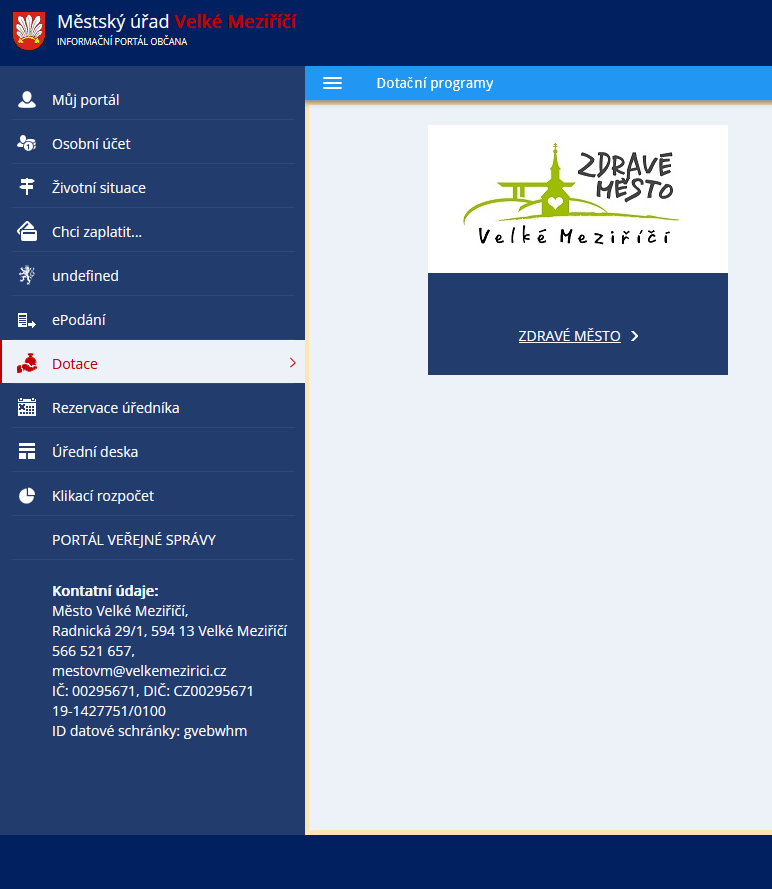 Kliknutím na  „lupu“ v sekci „Detail“ otevřete úvodní stránku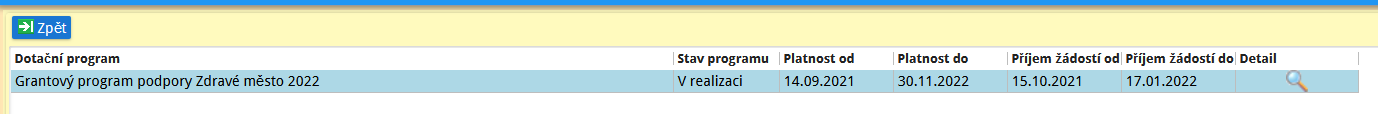 Kliknutí na „Podat žádost“.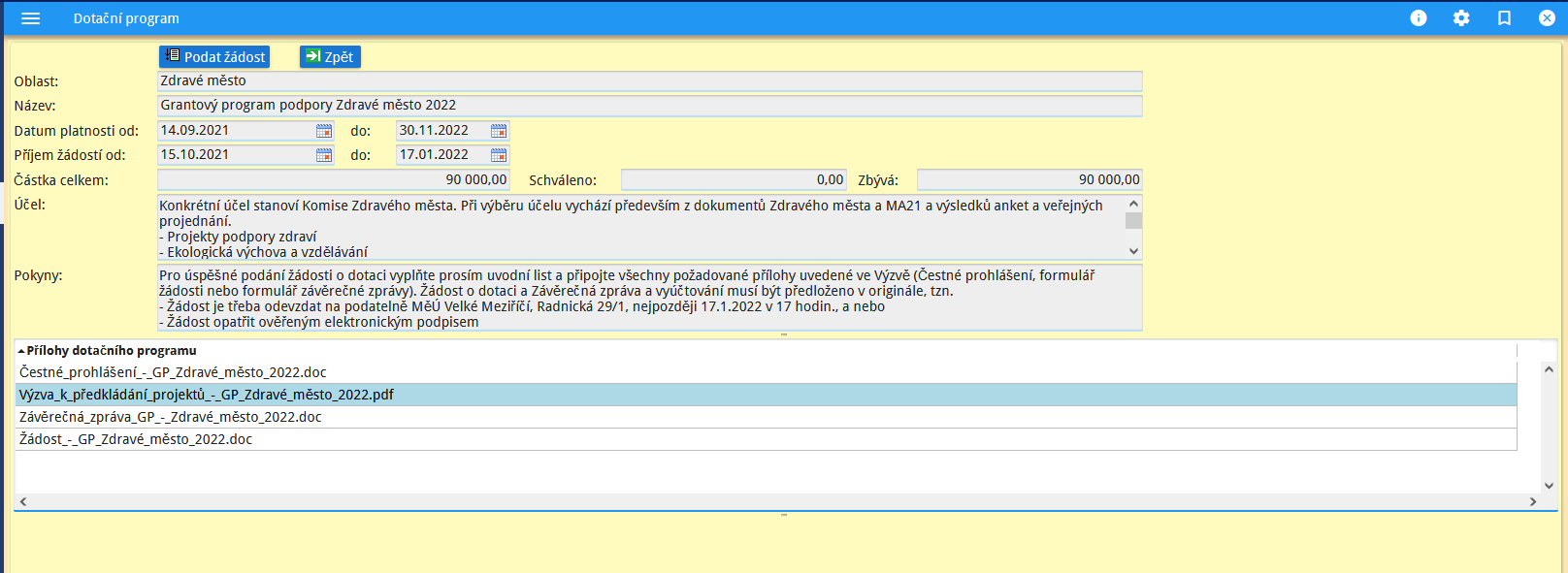 V „krycím“ formuláři jsou již předvyplněny údaje o fyzické osobě, která se registrovala v Portálu občana města Velké Meziříčí a je pověřena za právnickou osobu podat žádost (statutár nebo pověřená/zastupující osoba žádajícího subjektu).V políčku „Žadatel právnická osoba“ je nutné zvolit ANO. Po této volbě se zpřístupní informace  „Žadatel právnická osoba“, které je nutné vyplnit.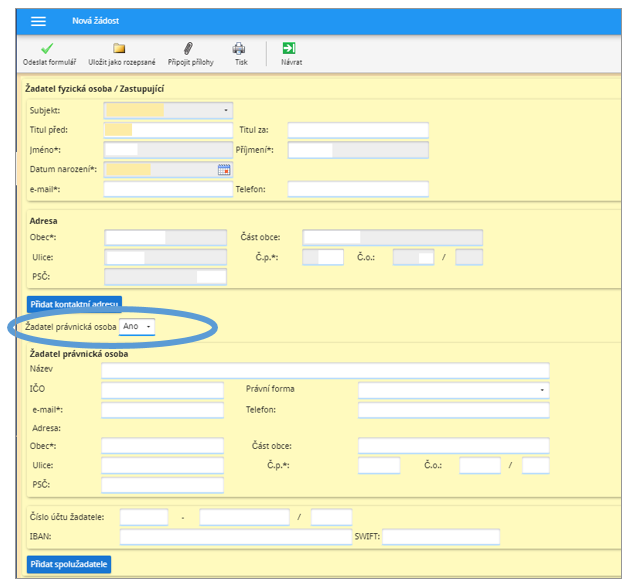 POZN. Volba „Přidat spolužadatele“ znamená přiřadit k hlavnímu žadateli další právnickou či fyzickou osobu.Dále je nutné připojit k formuláři požadované přílohy dle Výzvy (Žádost + další požadované přílohy). Pozn.: Pokud žadatel chce v rozpracované žádosti prohlédnout přiložené dokumenty, je nutné rozpracovanou žádost uložit a poté otevřít a prohlédnout přílohu.Pokud žadatel disponuje ověřeným elektronickým podpisem, před vložením přílohy „Žádost“ do příloh Dotačního programu k odeslání tuto elektronicky podepíše. Pokud tímto podpisem nedisponuje, musí současně vlastnoručně podepsanou žádost v listinné podobě dodat na podatelnu Městského úřadu Velké Meziříčí.V případě, že žadatel ještě nebude žádost odesílat, může ji uložit jako rozpracovanou – rozepsanou.Pokud je žádost ve finální podobě, žadatel ji odešle kliknutím na „Odeslat formulář“.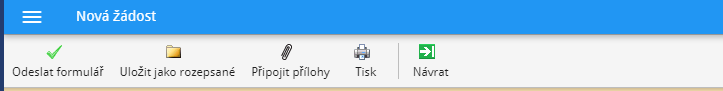  Pokud je vše vyplněno a žádost je v pořádku, zobrazí se informace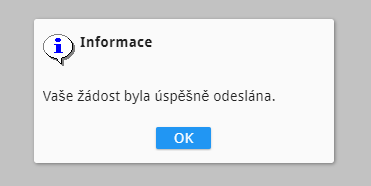 Přehled Žádostí (schválených, rozpracovaných či vrácených k dopracování) je zobrazen v záložce „Můj portál“.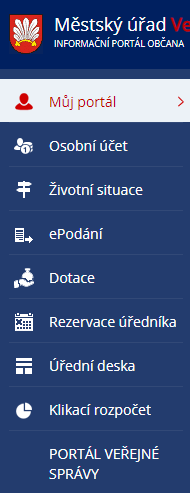 